Autism Satellite ClassAspect Western Sydney School Richmond SatelliteAutism Spectrum Australia (Aspect) is a not for profit provider of services and assistance to people with autism and their families. Autism spectrum disorders (ASDs) are lifelong developmental disabilities characterised by marked difficulties in social interaction, impaired communication, restricted and repetitive interests and behaviours and sensory sensitivities.The word ‘spectrum' is used because the range and severity of the difficulties people with an ASD experience can vary widely. ASDs include autistic disorder, Asperger's disorder and pervasive developmental disorder – not otherwise specified, which is also known as atypical autism. Sometimes the word "autism" is used to refer to all ASDs.Aspect Western Sydney School Richmond Satellite is an autism-specific class located at Richmond Public School. The class caters for students who may benefit from a mainstream education setting. All students integrate in reading groups, sport, assembly and most activities and events that occur in Richmond Public School.  In keeping with the Board of Studies requirements students follow the prescribed NSW Syllabus in all Key Learning Areas. In addition to this, the students also work towards achieving their individual goals as determined at their annual Individual Education Plan Meeting.K6A Richmond Satellite teacher is Miss Commins and the teacher's aid is Miss Dennis. 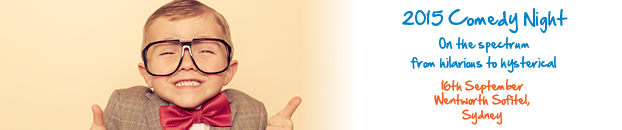 Julianne Commins TEACHER
295 Victoria Street
Wetherill Park NSW 2164
T  M 
www.autismspectrum.org.au